3° MÓDULO DE CONTINUIDAD PEDAGÓGICA.CURSOS: 3° A-B-CÁREA: CS. SOCIALESDOCENTES: Silvia Frettes y Laura Morales.2020LOS PRIMEROS HABITANTES   QUE EXISTIERON EN NUESTRO PAÍS ANTES DE LA LLEGADA DE LOS ESPAÑOLES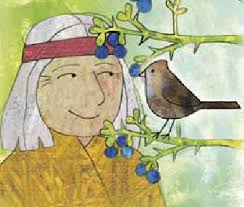 PUEBLOS ORIGINARIOS IMira el siguiente video https://www.youtube.com/watch?v=HdsW1rh2CsI  El Calafate: leyenda tehuelche para niños | Cuéntame un cuentoEn este mapa de la Argentina está indicado con rojo donde se encuentra la Patagonia, comprendida por las provincias de Rio Negro, Chubut, Santa Cruz  y Tierra del Fuego. Allí habitaban los Tehuelches.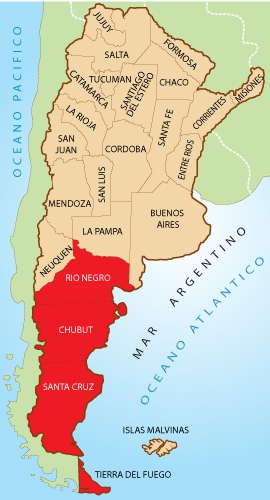 Ahora que ya conoces la leyenda del Calafate, te cuento que……Todos los pueblos originarios, crearon leyendas, para explicar el origen de elementos de la naturaleza y también de costumbres y actividades de cada grupo. De esta forma estamos descubriendo cómo eran, por ejemplo: los Tehuelches, con sus costumbres y formas de vida Conversa con algún adulto en casa…. Puedes volver a ver el video.¿Por qué razón los tehuelches deciden viajar hacia el norte?¿Qué actividades realizaban para poder alimentarse?¿Cómo estaban construidas sus viviendas? ¿ y sus vestimentas?¿Cómo fue la experiencia de Koonex al encontrarse sola en la Patagonia?¿Qué sucedió con las aves cuando regresó la primavera?¿Qué sucedió cuando encontraron a Koonex convertida en el arbusto?¿Qué nombre reciben los tehuelches por buscar lugar cálido para vivir?Ampliamos con más información sobre los Tehuelches compartiendo el siguiente video: https://www.youtube.com/watch?v=qxyCYq0V8Ck  LOS TEHUELCHESAhora lee de tu libro de Biciencias las páginas 53 y 54, y junto a la información que ofrece la leyenda y el video explicativo sobre los Tehuelches ,completa el siguiente cuadro:En resumen hoy aprendimos que los Tehuelches, llevan una vida nómada, que a causa del clima debían trasladarse de un sitio a otro, en busca de animales salvajes para cazar y frutos  para recolectar.¿Qué armas utilizaban? ¿Cómo las construirían?¿Por qué construían sus tiendas con palos y cueros?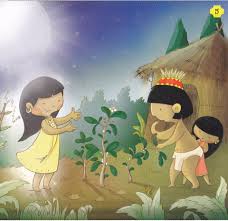 PUEBLOS ORIGINARIO IINuevamente te invito a que compartamos una nueva leyenda, en esta oportunidad una leyenda guaraní. https://www.youtube.com/watch?v=f95ZMikCrKM la leyenda de la yerba mateAl igual, como hicimos con la leyenda anterior, ubicamos en un mapa de nuestro país la región donde habitaban los guaraníes.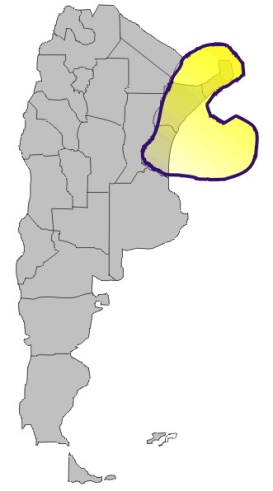 Contale a algún familiar la leyenda de la yerba mate y juntos respondan oralmente :¿Qué PUEBLO ORIGINARIO menciona la leyenda?¿Cómo vivían estos aborígenes?¿El origen de que elemento de la naturaleza menciona?Esta leyenda refleja la forma de vida de este pueblo, gracias a eso nos damos cuenta que son un grupo que se dedica a sembrar, cultivar y cosechar sus propias plantas. Dando lugar así a la agricultura. Por esta actividad su forma de vida es sedentaria. Se establecen en un solo lugar, también crían, alimentan y cuidan animales para su consumo o para el truequeAhora amplia este tema, leyendo las páginas 55 Y 56, otro grupo sedentario que habitaron nuestro suelo argentino: Los diaguitas y luego completa el cuadro:Ahora que ya conoces las características de ambos grupos te invito a realizar un cuadro con las características generales de los grupos nómadas y sedentarios.  Y UNA LISTA DE SUS PROS Y SUS CONTRAS DE LA VIDA. Puedes hacerlo en hoja canson n° 5 , agregar imágenes y toda la información extra que quieras- ESTA  ÚLTIMA ES LA ACTIVIDAD QUE DEBES SUBIR A LA PLATAFORMA  NOMBRE DEL PUEBLO ORIGINARIO:NOMBRE DEL PUEBLO ORIGINARIO:UBICACIÓN GEOGRÁFICAFORMA DE VIDA:NÓMADE, SE DESPLAZABAN DE UN LUGAR A OTRO EN BUSCA DE ….SE ALIMENTABAN DE :CONSTRUCCIÓN DE VIVIENDASACTIVIDADESVESTIMENTATAREAS DE LAS MUJERESOTRAS CARACTERÍSTICADIBUJO O IMÁGENESDIBUJO O IMÁGENESNOMBRE DEL PUEBLO ORIGINARIO:NOMBRE DEL PUEBLO ORIGINARIO:UBICACIÓN GEOGRÁFICAFORMA DE VIDA:SEDENTARIOS, Vivian en un lugar fijo porqueSE ALIMENTABAN DE :CONSTRUCCIÓN DE VIVIENDASACTIVIDADESVESTIMENTATAREAS DE LAS MUJERESOTRAS CARACTERÍSTICADIBUJO O IMÁGENESDIBUJO O IMÁGENES